Lesson 8: What is an Inch?Standards AlignmentsTeacher-facing Learning GoalsDefine an inch as a unit of measure.Use a ruler to measure length in inches.Student-facing Learning GoalsLet’s measure in inches.Lesson PurposeThe purpose of this lesson is for students to learn that an inch is a standard length unit in the U.S. customary system and use it to measure length.In previous lessons, students learned the importance of using standard length units to measure and compare lengths. They learned about length units from the metric system and measured the length of objects in centimeters and meters with different tools, including rulers and meter sticks.In this lesson, students learn that an inch is a standard unit of measure in the U.S. customary system. They use inch tiles or rulers to measure the length of classroom objects and the sides of geometric shapes in inches (MP2, MP5). Students use their tools and their measurements of classroom objects to develop a benchmark for the length of an inch, which will support them with estimating in later lessons.Students need access to inch tiles and rulers throughout the lesson, including the cool-down.Access for: Students with DisabilitiesRepresentation (Activity 1) English LearnersMLR8 (Activity 2)Instructional RoutinesNotice and Wonder (Warm-up)Materials to GatherInch tiles: Activity 1, Activity 2Objects of various lengths: Activity 1Rulers (inches): Activity 1, Activity 2Lesson TimelineTeacher Reflection QuestionIn Activity 2, students estimated the length of objects in inches. Did their previous work measuring and estimating with centimeters make working with a new length unit easier? How have you seen students making progress toward making more accurate estimates?Cool-down(to be completed at the end of the lesson)  5minMeasure a RectangleStandards AlignmentsStudent-facing Task StatementMeasure the long and short sides of the rectangle in inches.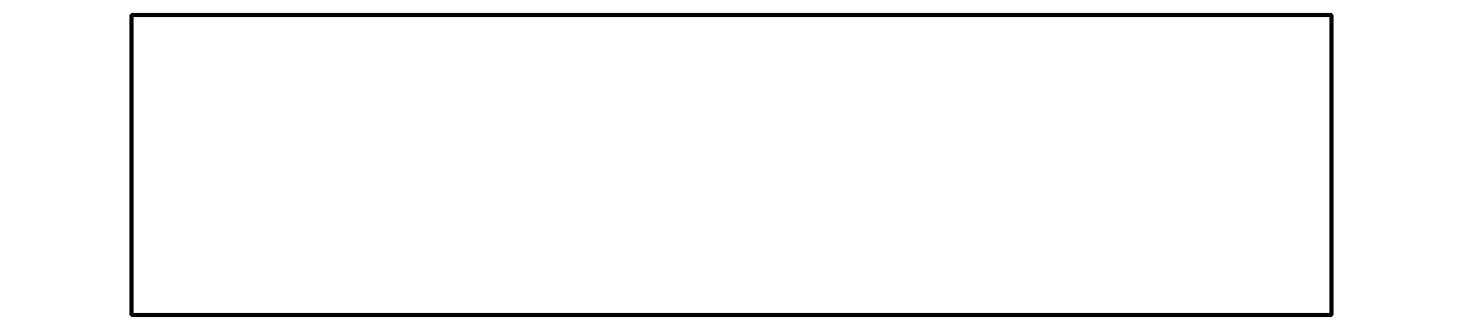 Long side: ____________ inShort side: ____________ inStudent Responses41Addressing2.MD.A.1, 2.MD.A.3Warm-up10 minActivity 125 minActivity 210 minLesson Synthesis10 minCool-down5 minAddressing2.MD.A.1